ชื่อโครงการวิจัย.......................................................................................................................................................................................................................................................................................................................................................................หัวหน้าโครงการวิจัย ชื่อ	...................................................................................................................................................................................ที่อยู่	...................................................................................................................................................................................	...................................................................................................................................................................................เบอร์โทรศัพท์	.....................................................................................................................................................................ผู้ร่วมวิจัย (ถ้ามี)ชื่อ	...................................................................................................................................................................................ที่อยู่	...................................................................................................................................................................................	...................................................................................................................................................................................เบอร์โทรศัพท์	.....................................................................................................................................................................ผู้สนับสนุนการวิจัย ................................................................................................................................................เรียน	ผู้เข้าร่วมการวิจัยทุกท่าน	ท่านได้รับเชิญให้เข้าร่วมการวิจัยนี้ เนื่องจากท่านเป็น ..................... (บอกคุณสมบัติที่เชิญเข้าร่วมการวิจัย และตามเกณฑ์การคัดเลือกตัวอย่าง) โดยขอให้ท่าน .................... (ระบุว่าจะให้ผู้เข้าร่วมการวิจัยทำอะไร เช่น ตอบแบบสอบถาม สนทนากลุ่ม จัดทำแบบวัด) การวิจัยนี้จะมีผู้เข้าร่วม .................... (ระบุจำนวน หากมีการแบ่งกลุ่มผู้เข้าร่วมการวิจัยให้อธิบายรายละเอียด) ก่อนที่ท่านจะตัดสินใจเข้าร่วมในการวิจัยนี้ ขอให้ท่านอ่านเอกสารฉบับนี้อย่างถี่ถ้วน เพื่อให้ท่านได้ทราบถึงเหตุผลและรายละเอียดของการวิจัยนี้ หากท่านมีข้อสงสัย โปรดสอบถามหัวหน้าโครงการวิจัยหรือผู้แทน ท่านอาจขอเอกสารนี้กลับไปอ่านที่บ้านเพื่อปรึกษา หารือกับญาติพี่น้อง เพื่อน หรือแพทย์ เพื่อช่วยในการตัดสินใจเข้าร่วมการวิจัย  ถ้าท่านตัดสินใจเข้าร่วมการวิจัยนี้ ขอให้ท่านลงนามในเอกสารแสดงความยินยอมเข้าร่วมการวิจัยนี้การวิจัยนี้ทำขึ้นเพื่อ (บอกวัตถุประสงค์ด้วยภาษาที่บุคคลทั่วไปสามารถเข้าใจง่าย และหลีกเลี่ยงการใช้ศัพท์เทคนิค)ประโยชน์ที่คาดว่าจะได้รับจากการวิจัย (ทั้งโดยตรงต่อผู้เข้าร่วมการวิจัยหรือผู้เข้าร่วมการวิจัยอาจไม่ได้รับประโยชน์โดยตรง แต่ผลการวิจัยที่ได้จะเป็นประโยชน์ต่อส่วนรวมในอนาคต)การวิจัยนี้มีขั้นตอนการวิจัยดังต่อไปนี้	(ขอให้ระบุขั้นตอนการวิจัยให้บุคคลทั่วไปอ่านเข้าใจได้ง่ายตามลำดับกระบวนการวิจัย เช่น การสัมภาษณ์ การสนทนากลุ่ม การให้เข้าร่วมโปรแกรมทดลอง หรืออื่นๆ ต้องชี้แจงรายละเอียดว่า สัมภาษณ์เกี่ยวกับเรื่องใด จำนวนกี่ข้อ             ใช้เวลาประมาณเท่าไร สัมภาษณ์กี่ครั้ง มีการบันทึกเสียง หรือการติดตามเยี่ยมที่บ้านหรือไม่)	ความเสี่ยงที่อาจเกิดขึ้นเมื่อเข้าร่วมการวิจัย  (ระบุความเสี่ยงที่อาจเกิดขึ้น เช่น ท่านอาจรู้สึกอึดอัด ไม่สบายใจ เครียดกับบางคำถาม เบื่อหน่าย เสียเวลา และหากผู้วิจัยมีแนวทางในการลดความเสี่ยงควรระบุ ควรให้สอดคล้องกับที่ระบุไว้ใน จย.01-03) หากท่านไม่เข้าร่วมการวิจัยจะไม่มีผลกระทบต่อ ............. (เช่น หน้าที่การงาน หรือการปฏิบัติงานใดๆ ของท่าน กรณีอาสาสมัครเป็นบุคลากรในหน่วยงาน หรือส่งผลกระทบต่อการเรียนการสอน กรณีที่อาสาสมัครเป็นนักศึกษา แต่อย่างใด)หากมีข้อข้องใจที่จะสอบถามเกี่ยวกับการวิจัย หรือหากเกิดผลข้างเคียงที่ไม่พึงประสงค์จากการวิจัย ท่านสามารถติดต่อ.....................(ระบุชื่อผู้วิจัยและหมายเลขโทรศัพท์ที่สามารถติดต่อได้ 24 ชั่วโมง) 	ค่าตอบแทนหรือของที่ระลึกที่ผู้เข้าร่วมการวิจัยจะได้รับ ..........................(ถ้ามี ให้ระบุ เช่น ค่าเดินทาง)	หากมีข้อมูลเพิ่มเติมทั้งด้านประโยชน์และโทษที่เกี่ยวข้องกับการวิจัย ผู้วิจัยจะแจ้งให้ทราบโดยรวดเร็วและไม่ปิดบังข้อมูลส่วนตัวของผู้เข้าร่วมการวิจัยจะถูกเก็บรักษาไว้โดยไม่เปิดเผยต่อสาธารณะเป็นรายบุคคล แต่จะรายงานผลการวิจัยเป็นข้อมูลในภาพรวมไม่สามารถระบุข้อมูลรายบุคคลได้ ข้อมูลของผู้เข้าร่วมการวิจัยเป็นรายบุคคล อาจมี            คณะบุคคลบางกลุ่มเข้ามาตรวจสอบได้ เช่น ผู้ให้ทุนวิจัย สถาบันหรือองค์กรของรัฐที่มีหน้าที่ตรวจสอบ รวมถึงคณะกรรมการจริยธรรมการวิจัยในมนุษย์	ผู้เข้าร่วมการวิจัยมีสิทธิ์ถอนตัวออกจากงานวิจัยเมื่อใดก็ได้ โดยไม่ต้องแจ้งให้ทราบล่วงหน้า และการไม่เข้าร่วมการวิจัยหรือถอนตัวจากการวิจัยนี้ จะไม่มีผลกระทบต่อท่านแต่ประการใดหากท่านได้รับการปฏิบัติที่ไม่ตรงตามที่ได้ระบุไว้ในเอกสารข้อมูลคำอธิบายสำหรับผู้เข้าร่วมการวิจัยนี้ ท่านสามารถร้องเรียนได้ที่ คณะกรรมการจริยธรรมการวิจัยในมนุษย์ สำนักวิจัย มหาวิทยาลัยเกษมบัณฑิต 1761 ถนนพัฒนาการ แขวงสวนหลวง เขตสวนหลวง กรุงเทพฯ 10250 โทร. 02-3202777 ต่อ 1157  โทรสาร  02-320-2777 ต่อ 1102 ในเวลาราชการข้าพเจ้าได้อ่านรายละเอียดในเอกสารนี้ครบถ้วนแล้ว........................................................................... ลงนามอาสาสมัคร/ผู้ปกครอง			(........................................................................) ชื่ออาสาสมัคร/ผู้ปกครองตัวบรรจง			วันที่ .............เดือน.................................พ.ศ.........หมายเหตุ  หากอาสาสมัครเป็นผู้เยาว์ (อายุต่ำกว่า 18 ปีบริบูรณ์) เอกสารข้อมูลคำอธิบายสำหรับผู้เข้าร่วมในโครงการวิจัยนี้ทำให้ผู้ปกครอง/ผู้แทนโดยชอบธรรมเป็นผู้อ่าน โดยให้เปลี่ยนสรรพนาม “ท่าน” เป็น “เด็กในปกครองของท่าน” ตามตำแหน่งที่เหมาะสม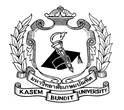 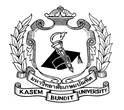 ข้อมูลคำอธิบายสำหรับผู้เข้าร่วมโครงการวิจัย(Information Sheet for Research Participant)